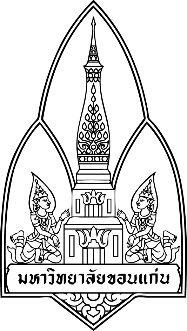 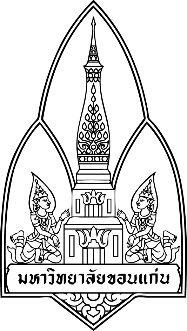 ที่ อว 660301.3.1.      /	มหาวิทยาลัยขอนแก่น	123 ถนนมิตรภาพ	อำเภอเมืองขอนแก่น	จังหวัดขอนแก่น 40002					                     ตุลาคม  2566เรื่อง     เรียน     อ้างถึง    (ถ้ามี)สิ่งที่ส่งมาด้วย    (ถ้ามี)               	ตามหนังสือที่อ้างถึง / ตามที่ / ด้วย...................................................................................................................................................................................................................................................................................................................................................................	(ย่อหน้า 2)...................................................................................................................................................................................................................................................................................................................................................................................................	จึงเรียนมาเพื่อโปรดพิจารณา / เพื่อโปรดทราบ		    ขอแสดงความนับถือสาขาวิชา / งาน / หน่วย .........................................คณะวิศวกรรมศาสตร์   โทรศัพท์ 0 4300 9700 ต่อ .....................